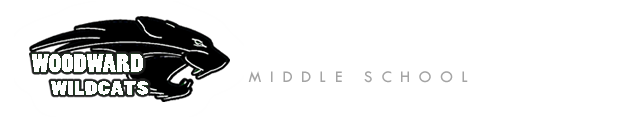 Woodward Middle SchoolPTO General MeetingFebruary 8, 2017In Attendance:Kylee Stanton-Hicks- PresidentSandra Allen- Vice PresidentJulie Farley- Grants and Volunteer CoordinatorMark Emerson- TreasurerJennifer Saks- SecretaryJoanna Arndt- Site CouncilBrandi Hunt- 8th Grade Banquet ChairMike Florian- PrincipalGeneral AttendanceMarcela SandaralHillary ScheerMotion by Sandra Allen to approve January 2017 minutes	ApprovedGuest Speaker- Chief of Police Hamner8th graders transitioning to high school is a time of concern for many parentsHealthy youth survey- how to address the drinking issuesGood Samaritan law- teen could call if someone needs helpDiscussed need for community center or other activities so kids have healthy alternativesNext meeting PTO Hege Miller- nutritionistNext PTO General Meeting March 8thMeeting adjourned at 10:30amMeeting minutes respectfully submitted by Jennifer Saks, WMS PTO Secretary